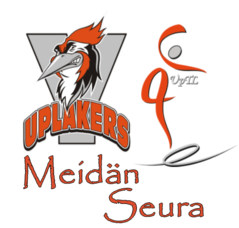 Uplakers koko seuran päätöstilaisuus pidetään Koulutuskeskus Valossa 9.5.2023 klo 18.Tervetuloa kaikki seuramme taitoluistelijat ja jääkiekkoilijat. Myös vanhemmat ovat tervetulleita.Luistelijoita ja seuratoimijoita palkitaan perinteiseen tapaan Valon tilaisuudessa.Tilaisuudessa on kahvitarjoilu.Tervetuloa.Uplakers ry 